Nome:      Orientação/ Supervisão:      Centro:       - Modalidade de Bolsa/ Estágio: -     Registro das Atividades Externas:     , 11 de agosto de 2023Período:(dia/mês)HorasAtividade, local, demais informações relevantes:   a      a      a      a      a   Soma:Total Mensal de Atividades ExternasObservações:      Assinatura Orientador(a)/ SupervisorObservações:O máximo de horas semanais aceitas para registro será de 20 horas para IC e 40 horas para as demais modalidades.Este formulário somente é válido para registro das horas em que o bolsista esteve ausente da instituição para desenvolver atividades relacionadas ao seu projeto. Este procedimento não o exime da responsabilidade de registrar sua presença quando estiver nas instalações do Instituto.A apresentação de crachá nas portarias é apenas para autorização de acesso e não de registro de atividades na Instituição.Enquanto o bolsista frequentar disciplinas, o registro de presença também poderá ser efetuado no Prédio do Ensino.A veracidade das informações constantes neste formulário é de responsabilidade do Orientador ou Supervisor.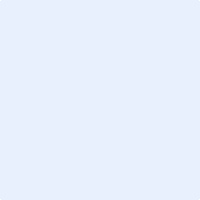 